Template 13 – Validation worksheetPlease see section 6.2 of the MOWIP methodology for more information on the purpose and timing of developing a validation worksheet. This document provides a summary of the draft Measuring Opportunities for Women in Peace Operations (MOWIP) report. Please familiarize yourself with this document before the validation workshop and refer to the draft report for more details.The ten issue areasSummary 1. Eligible Pool(Conclusion from report)2. Deployment Criteria(Conclusion from report)3. Deployment Selection(Conclusion from report)4. Household Constraints(Conclusion from report)5. Peace Operations Infrastructure(Conclusion from report)6. Peace Operations Experiences (Conclusion from report)7. Career Value(Conclusion from report)8. Top-down leadership(Conclusion from report)9. Gender Roles(Conclusion from report)10. Social Exclusion(Conclusion from report)Good practicesGood practice 1: Good practice 2:Good practice 3:Please inform us at the validation workshop if you think other good practices should be highlighted. Issues to be addressed by recommendationsRecommendation topic 1: Recommendation topic 2:  Recommendation topic 3: Areas for further researchArea for Further Research 1: Area for Further Research 2: Area for Further Research 3:Please inform us at the validation workshop if you think other areas for further research should be highlighted. Pre-deployment stage: including factors that affect force generationPre-deployment stage: including factors that affect force generationPre-deployment stage: including factors that affect force generationSignific-anceCross-cutting issue areasCross-cutting issue areas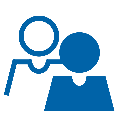 1Eligible poolAre there enough women in national institutions?Medium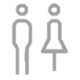 9Gender rolesDo pre-conceived attitudes about women preclude their ability to deploy?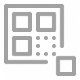 10Social exclusionAre women treated as equal members of the team?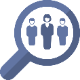 2Deployment criteria Do criteria match the skills needed in peace operation?Low9Gender rolesDo pre-conceived attitudes about women preclude their ability to deploy?10Social exclusionAre women treated as equal members of the team?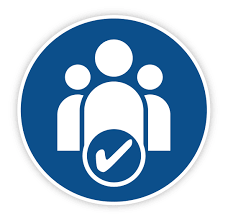 3Deployment selectionDoes everyone have a fair chance to deploy?High9Gender rolesDo pre-conceived attitudes about women preclude their ability to deploy?10Social exclusionAre women treated as equal members of the team?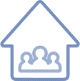 4Household constraintsAre there arrangements for families of deployed women? Medium9Gender rolesDo pre-conceived attitudes about women preclude their ability to deploy?10Social exclusionAre women treated as equal members of the team?Deployment stage: including difficulties for women during operationsDeployment stage: including difficulties for women during operationsDeployment stage: including difficulties for women during operationsDeployment stage: including difficulties for women during operations9Gender rolesDo pre-conceived attitudes about women preclude their ability to deploy?10Social exclusionAre women treated as equal members of the team?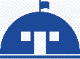 5Peace operations infrastructureIs accommodation and equipment designed to meet women’s needs?Medium9Gender rolesDo pre-conceived attitudes about women preclude their ability to deploy?10Social exclusionAre women treated as equal members of the team?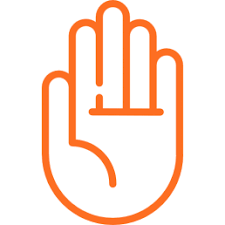 6Peace operations experiencesDo positive and negative experiences in operations affect women’s deployment decisions?Medium9Gender rolesDo pre-conceived attitudes about women preclude their ability to deploy?10Social exclusionAre women treated as equal members of the team?Post-deployment stage: including factors that affect redeploymentPost-deployment stage: including factors that affect redeploymentPost-deployment stage: including factors that affect redeploymentPost-deployment stage: including factors that affect redeployment9Gender rolesDo pre-conceived attitudes about women preclude their ability to deploy?10Social exclusionAre women treated as equal members of the team?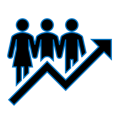 7Career ValueDo deployments advance women’s careers?Low9Gender rolesDo pre-conceived attitudes about women preclude their ability to deploy?10Social exclusionAre women treated as equal members of the team?All StagesAll StagesAll StagesAll Stages10Social exclusionAre women treated as equal members of the team?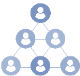 8Top-down leadershipDo leaders at all levels support women’s deployment?MediumHighHigh